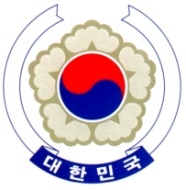 PERMANENT MISSION OF THE REPUBLIC OF KOREAGENEVAUniversal Periodic Review – Tunisia	<Check against delivery>Geneva, 2 May 2017Statement of the Republic of KoreaThank you, Mr. President,My delegation welcomes the delegation of Tunisia and appreciates its comprehensive presentation on the developments in the human rights field since the last UPR in 2012.The Republic of Korea appreciates Tunisia’s efforts since 2011 in improving its democracy. The 2014 Constitution is a landmark in this regard. Steps for an independent judiciary and the establishment of a National Human Rights Commission as provided in the constitution demonstrate Tunisia’s sincere commitment to protecting and promoting human rights.In this regard, the Republic of Korea provides the following recommendations for Tunisia: To continue to  strengthen human rights training of police and local government officials, especially on interrogation and investigation methods. Developments in the legal framework take much training and effort to translate to actual practices.To make further efforts to protect civil rights in judicial procedures including ensuring immediate access to an attorney upon arrest.  To improve gender equality both in legislation and practice including by granting men and women equal property and family rights.We hope these recommendations contribute to Tunisia’s continued efforts to promote and protect human rights.Thank you, Mr. President. 